Position Title:  Public Safety Telecommunicator II (PST II)Classification:  Non-exempt / ClassifiedDivision:  Operations Reports to:  Shift SupervisorDate Job review and updated:  April 30, 2015Wage Level:  Grade 19/ Step 1Hourly Rate:  (Certified) $17.68 per hour	Public Safety Telecommunicator IIRegional Emergency Dispatch AuthorityThe Regional Emergency Dispatch Authority employment process is as follows:Submission of complete application, which meets all stated criteria for consideration. Incomplete applications will not be considered for continuance in the process. Successful completion of the Criti-call® Exam. Applicants must score an 80% or above to continue in the application process.Successful Completion of the Oral Board. Applicants must score an average of 175% on the Oral Board Scores to continue in the application process.Satisfactory Psychological ExaminationSatisfactory Physical Examination, including drug screening and hearing examination.Applicant must, at a minimum, meet the following criteria at the time of application:Current NM DPS Certification (Or State Certification that meets NM DPS Reciprocity / Cert by Waver)Valid NM Driver’s LicenseCurrent Vehicle Registration and Proof of Insurance (If you are planning to drive your vehicle onto post for duty)Current Keyboarding Test (45 WPM Minimum) No pending legal issuesNo felony charges in a criminal history backgroundNo Marijuana use in the past twelve (12) months and no other illegal drug use in the past thirty-six (36) months.The Public Safety Telecommunicator II (PST II) position for the currently certified public safety telecommunicator. It is a certified position, with a probationary status of twelve (12) months. During this twelve (12) month period, the PST II will complete classroom training, to include, but not limited to:Public Safety Telecommunicator I (APCO, 7th Ed.)Fire Service Communications (APCO 2nd Ed.)Emergency Medical Dispatch (APCO 5.2)Cardio Pulmonary Resuscitation (CPR)Automated External Defibrillator (AED)Incident Command System Courses, 100, 200, 700 & 800Dealing with Diversity & The Impact of Workplace DiversityPipeline Awareness Six (6) – Nine (9) months of in-house, class room and On-The-Job  training (the “REDA Academy”)Cert by Waiver through New Mexico Department of Public Safety Certification Academy*If any of the above course certifications are current and held by the applicant at time of application, they will be accepted and that course waived.Job OverviewPST II positions focus on learning REDA systems, service agencies and obtaining all required training and certification as is mandated by the department, the state of New Mexico or the federal government. PST II’s provide the full range of call- taking and dispatching functions for law enforcement, fire and medical emergency calls, as well as certain non-emergency functions.Distinguishing CharacteristicsAlthough this position is for candidates currently holding public safety telecommunications certification (state or federal), there will be mandatory training for REDA’s systems, procedures, protocols and policies. That being understood, the PST II should exhibit those characteristics typically held by a veteran dispatcher; good customer service, professionalism, call-processing, confidentiality, integrity, team work, basic radio etiquette, understanding the vital need of accurate paperwork, research and relay of information requested from the field. Basic operational knowledge of NCIC and basic understanding of its purpose. Essential Job FunctionsReceive and transmit telephone and radio emergency calls, as well as non-emergency calls and complaints or inquiries from the publicAssess and appropriately respond to a caller’s emotional stateEvaluated and prioritize calls based on urgencyDetermine the correct jurisdiction, equipment and personnel to be dispatchedDispatch appropriate law, fire or emergency response personnelRespond to requests from emergency response personnelOperate two way radios, multi-line phone and teletype systems, computers, data communications terminals and other complex communications equipment to quickly and correctly access information and respond to requests from police, fire and EMSRecord the nature and source of incoming and outgoing radio and telephone messagesStudy and maintain familiarity with major roads, streets, industrial plants and buildingsMonitor multiple public safety frequenciesPerform other related tasks and duties as assignedMinimum QualificationsAt least 18 years of age at time of hirePossess a High School diploma or GED Certificate of CompletionPossess a valid driver’s license (This is required if you are driving  vehicle onto post as well as for NCIC full access)Possess current registration and proof of insurance on vehicle (If you will bringing a vehicle onto post)Able to legally work in the United StatesA stable and reliable work history, with at least one year being continuous work experience in public safety telecommunications. Have no felony convictionsHave no Marijuana use in the last twelve (12) months and no other illegal drug use in the past thirty-six (36) months.Certified dispatchers must be able to produce a current public safety telecommunicator certification at time of application.If current certification is outside the state of New Mexico, the applicant must be willing and able to complete the Certification by Waiver process through the New Mexico Department of Public Safety at the first available academy date.Successfully complete all recruitment and selection components including, but not limited to, skills testing, oral board interviews, detailed background investigation, and the required post-offer processes:  drug screen, physical and psychological evaluation.Any combination of qualifications and work experience that demonstrates an applicant has the necessary knowledge, skills, ability and character to successfully perform the job will be considered.Public Safety Telecommunicator II must either possess or gain the following during the course of their training program and through the probationary period:Knowledge ofCurrent policies, procedures  and protocols established by REDA for the fulfillment of those public safety call-taking and dispatching for the citizens and service agencies of Eddy County.Eddy County geography, including locations and boundaries of all cities and townships, locations of major highways, streets and key buildings and landmarks, and addressing systems used for each jurisdictionAbility toPerform extensive data entry and data retrieval form visual and / or audio sourcesUnderstand and execute complex oral and written instructionsDemonstrate appropriate interpersonal communication skills for public safety call taking and dispatching, including written and oral communicationReact quickly and correctly to emergency situation, and adopt effective course of actionLearn and correctly apply detailed procedures and policies both in structured situations, such as emergency medical dispatch (EMD),  and in non-routine situations that require independent judgment, critical thinking and applications of complex and varied procedures and policies, such as law enforcement dispatchingLearn, retain and use knowledge of Eddy County geography in the course of workOperate computerized equipment including computer aided dispatch (CAD), enhanced 911 (ANI/ALI), and automatic vehicle location (AVL) programsReceived and accept regular feedback and constructive criticism without being defensive Dispatch public safety personnel and equipment safely, quickly and efficientlyRelay messages exactly as received React quickly and calmly in emergency situations and adopt effective courses of actionPerform call taking and dispatching work by phone, radio and using other standard communications center equipmentAssess callers’ emotional state, respond correctly to emergency and routine situationsPrioritize calls based on urgencyApply appropriate initiative, discretion and judgment in the workApply available guidelines, policies or procedures in diverse situationsDevelop and maintain effective working relationships with the public, coworkers, supervisors and managers, user agency stakeholders, and officials from other jurisdictions, department or agenciesPerform work under stressful or emotional conditionsWork any assigned shift, including day, swing, or graveyard and work all days of the week including weekends and holidaysWork under pressure in a loud, multi-tasking environmentWork mandatory overtime as needed and assigned Have reliable and predictable attendanceWork Environment (Essential functions)Work is performed in an indoor, open-space environment and stationary setting.  Incumbents work with and are surrounded by computerized control panels that require detailed dexterity.  The majority of time is spent in a seated position; however, dispatchers have freedom to stand and move in a limited area, primarily that of the cordless reception area of the headset.  Headsets are worn at all times while on duty on the operations floor.  Incumbents are expected to manage over the phone interactions and confrontations with angry, hostile, depressed and / or otherwise emotionally distraught members of the public.  As a result, work requires quick, independent action and alertness in emergency and possible life threatening situations.  Work entails extensive keyboarding and manual dexterity, and also entails regular reaching, stretching, and lifting of standard dispatch supplies and materials, such as maps, binders, and flip charts.Physical Demands typically involve, but are not limited to:Hearing and SpeakingHear, understand and respond to verbal information in person, by phone and by radio, including difficult to understand callersSpeak clearly and concisely in EnglishHear, understand and respond using radio transmitters and receivers, radio consoles, telephone / radio headsets, multi-line telephones systems, and complex communications equipmentSeeing and readingSee, read and understand written information and instructions in all forms, including handwritten, hard copy or electronic communications formatsSee and use all related communications equipment including radio transmitters and receivers, radio consoles, telephone / radio headsets, multi-line telephone systems, lease line teletypes, computer consoles, and data communications terminalsSee color differentiation as necessary to distinguish color variations on maps, computer screens and radio consolesMental acuity and alertnessUnderstand, respond to, and apply complex concepts, information, and instructions including policies, procedures, laws, and regulationsEngage in frequent interpersonal interactions that are stressful or sensitive in natureHandle difficult interpersonal interactions and complaints with tact and diplomacyManage and accomplish multiple priorities and diverse responsibilities with a high level of accuracyThink and apply judgment, discretion, and initiative in accomplishing workWork effectively despite sleep pattern disruptions as a result of rotational and/or irregular shift work and overtimeManual dexterity and typingExtensive use of computers, keyboards, office equipment and similar specialized technical and electronic equipment commonly found in communication centersPerforming multiple tasks requiring manual dexterity at the same timeWrite legiblyPhysical dexteritySit for extended periods of time; stand or walk as necessarySit for extended periods of time particularly during high stress situationsStretch, reach, or lift objects or materials that may be up to 50 pounds in weightApplicant DeclarationI have read the above Position Specifications and I understand the demands and expectations of the position described, and to the best of my knowledge I believe I can perform these duties.Printed Name: Signature:  	Date: RELEASE OF INFORMATION WAIVERRELEASE OF INFORMATION WAIVERI consent and hereby authorize the Regional Emergency Dispatch Authority (hereafter “The REDA”), the County of Eddy and the City of Artesia or any other entity or person who is suitable to and chosen by The REDA, to investigate my past and present employment, character, credit, police, and criminal history to ascertain any and all information which may concern my suitability for employment with The REDA.  I consent to your release of any and all public and private information that you may have concerning me, including but not limited to:My work recordMy background and reputationMy military service recordsMy educational recordsMy financial statusMy criminal history record, including any arrest recordsMy investigatory files of any kindMy efficiency ratingsAny complaints or grievances filed by or against meMy records or recollections of any attorneys at law or any counsel, whether representing me or another person in any case, either criminal or civil., in which I presently have or have had an interestMy attendance records, whether educational or employmentAny previous psychological or other pre-employment exam resultsAny internal affairs investigations, allegations or resulting discipline, including any files which are deemed to be confidential, and/or sealedI direct you to release such information upon request of the duly accredited representative of The REDA, regardless of any agreement I may have made with you previously to the contrary. The release of any and all information is authorized whether same is of record or not, and I do, hereby, release all persons, firms, agencies, companies or groups, whomsoever, from any damages because of, or resulting from, furnishing such information to The REDA, Eddy County or City of Artesia, and its employees from any damages or claims which may otherwise result from use or release of such information.  This form must be printed and signed before a notary.Applicant Printed Name								Date__________________________________________________________Applicant SignatureDate of Birth:      /     /     				Social Security #:      -     -     Driver’s License #: 		State of License: Address: 		City:   State: City of Birth: 		County:   State: Other Names Used:       APPLICATION COVER LETTERNAME: SS#:      -     -      E-MAIL:	     DOB:      /     /     PHONE:POSITION APPLYING FOR: Public Safety Telecommunicator II 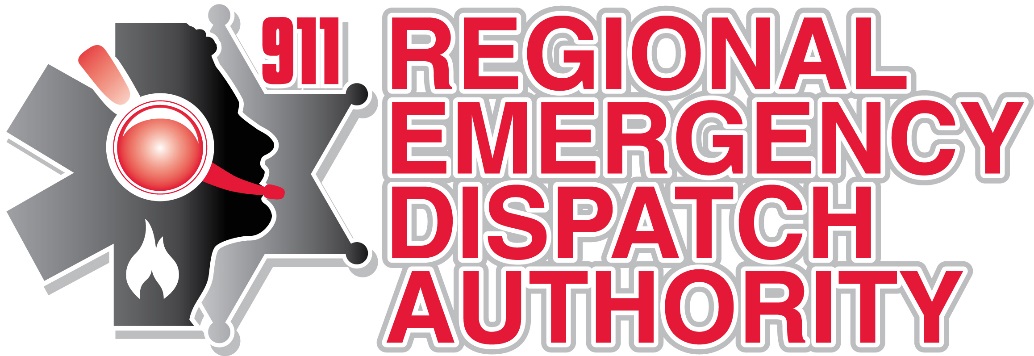 REDA EMPLOYMENT APPLICATIONSThe Regional Emergency Dispatch Authority (hereafter “The REDA”), will adhere to all Federal, State and Local laws governing the provisions of the Equal Employment Opportunity Commission Act [Section 701 of the Civil Rights Act of 1964 (78 Stat. 253; 42 U.S.C. 2000e)] to both employees and prospective employees. The REDA policy is to hire, develop and compensate individuals without regard to race, color, religion, sex, age, national origin, sexual orientation, physical or mental handicap, or their status as a veteran of the Vietnam Era. You must be able to supply evidence of work authorization and identification if an offer of employment is made to you. Provide all materials required in the posting of this position for which you are applying. Incomplete applications are not accepted.BRIEFLY DESCRIBE YOUR CAREER GOALS:NOTICE: In making this application for employment with Regional Emergency Dispatch Authority. I understand and agree that:Any misrepresentations made by me in this application will be sufficient case not to hire or cause to terminate my employment.As a condition of employment I am to be governed by all REDA resolutions, rules, policies and procedures.Refusal to submit to search by authorized personnel of my person or property while on REDA premises is grounds for discharge, and;As a condition of employment I must and pass a psychological examination, a physical examination (including state mandated hearing levels), a drug/alcohol test and subsequent random urinalysis tests as prescribed by REDA policy.APPLICANT SIGNATURE: DATE: PERSONAL INFORMATIONAN EQUAL OPPORTUNITY EMPLOYER  M/F/V/DAN EQUAL OPPORTUNITY EMPLOYER  M/F/V/DAN EQUAL OPPORTUNITY EMPLOYER  M/F/V/DFULL NAME:,  LAST                                                       FIRST                                       MIFULL NAME:,  LAST                                                       FIRST                                       MIPHONE NUMBER     -     -     DATE OF BIRTHPHYSICAL ADDRESS:                                   NUMBER/STREET                                                            CITY                                           STATE           ZIPPHYSICAL ADDRESS:                                   NUMBER/STREET                                                            CITY                                           STATE           ZIPPHYSICAL ADDRESS:                                   NUMBER/STREET                                                            CITY                                           STATE           ZIPPHYSICAL ADDRESS:                                   NUMBER/STREET                                                            CITY                                           STATE           ZIPMAILING ADDRESS (IF DIFFERENT FROM PHYSICAL ADDRESS)                                 NUMBER/STREET/PO BOX                                               CITY                                          STATE          ZIPMAILING ADDRESS (IF DIFFERENT FROM PHYSICAL ADDRESS)                                 NUMBER/STREET/PO BOX                                               CITY                                          STATE          ZIPMAILING ADDRESS (IF DIFFERENT FROM PHYSICAL ADDRESS)                                 NUMBER/STREET/PO BOX                                               CITY                                          STATE          ZIPMAILING ADDRESS (IF DIFFERENT FROM PHYSICAL ADDRESS)                                 NUMBER/STREET/PO BOX                                               CITY                                          STATE          ZIPPOSITION APPLIED FOR: PUBLIC SAFETY TELECOMMUNICATOR IIPOSITION APPLIED FOR: PUBLIC SAFETY TELECOMMUNICATOR IIDATE AVAILABLE:          DATE AVAILABLE:          DO YOU MEET THE NEW MEXICO LEGAL AGE REQUIREMENT FOR EMPLOYMENT? DO YOU MEET THE NEW MEXICO LEGAL AGE REQUIREMENT FOR EMPLOYMENT? ARE YOU LEGALLY ABLE TO OBTAIN EMPLOYMENT IN THE UNITED STATES?ARE YOU LEGALLY ABLE TO OBTAIN EMPLOYMENT IN THE UNITED STATES?ARE YOU RELATED TO ANYONE CURRENTLY EMPLOYED BY THE REDA? ARE YOU RELATED TO ANYONE CURRENTLY EMPLOYED BY THE REDA? IF SO, WHO?            NAME: IF SO, WHO?            NAME: HOW ARE YOU RELATED?Choose One From The drop Down ListHOW ARE YOU RELATED?Choose One From The drop Down ListHAVE YOU PREVIOUSLY BEEN EMPLOYED BY THE REDA (FORMERLY ECCCA)?HAVE YOU PREVIOUSLY BEEN EMPLOYED BY THE REDA (FORMERLY ECCCA)?WILL YOU WORK SHIFT WORK, WEEKENDS AND OVERTIME?WILL YOU WORK SHIFT WORK, WEEKENDS AND OVERTIME?DO YOU HAVE ANY OUTSIDE BUSINESS INTERESTS OR HOLD A PART TIME JOB?DO YOU HAVE ANY OUTSIDE BUSINESS INTERESTS OR HOLD A PART TIME JOB?HAVE YOU EVER BEEN TERMINATED OR PLACED ON A “DO NOT HIRE” LIST?HAVE YOU EVER BEEN TERMINATED OR PLACED ON A “DO NOT HIRE” LIST?HAVE YOU USED MARIJUANA IN ANY FORM IN THE LAST TWELVE (12) MONTHS?HAVE YOU USED MARIJUANA IN ANY FORM IN THE LAST TWELVE (12) MONTHS?HAVE YOU USED ANY OTHER ILLEGAL DRUG IN THE LAST THIRTY-SIX (36) MONTHS?HAVE YOU USED ANY OTHER ILLEGAL DRUG IN THE LAST THIRTY-SIX (36) MONTHS?LIST ANY OTHER NAMES UNDER WHICH YOU HAVE BEEN EMPLYED:LIST ANY OTHER NAMES UNDER WHICH YOU HAVE BEEN EMPLYED:LIST ANY OTHER NAMES UNDER WHICH YOU HAVE BEEN EMPLYED:LIST ANY OTHER NAMES UNDER WHICH YOU HAVE BEEN EMPLYED:LIST MEMBERSHIPS IN ANY TRADE OR PROFESSIONAL ORGANIZATIONS OF WHICH YOU ARE A MEMBER:LIST MEMBERSHIPS IN ANY TRADE OR PROFESSIONAL ORGANIZATIONS OF WHICH YOU ARE A MEMBER:LIST MEMBERSHIPS IN ANY TRADE OR PROFESSIONAL ORGANIZATIONS OF WHICH YOU ARE A MEMBER:LIST MEMBERSHIPS IN ANY TRADE OR PROFESSIONAL ORGANIZATIONS OF WHICH YOU ARE A MEMBER:HOW WERE YOU REFERRED TO REDA FOR EMPLOYMENT:HOW WERE YOU REFERRED TO REDA FOR EMPLOYMENT:HOW WERE YOU REFERRED TO REDA FOR EMPLOYMENT:HOW WERE YOU REFERRED TO REDA FOR EMPLOYMENT:EMPLOYMENT HISTORYBegin with the present or most recent employer. Provide a minimum of three employment references that includes a minimum of ten (10) year’s work history. Attach additional pages if necessary. Check yes or no on the question of whether to contact employer for each one.Begin with the present or most recent employer. Provide a minimum of three employment references that includes a minimum of ten (10) year’s work history. Attach additional pages if necessary. Check yes or no on the question of whether to contact employer for each one.COMPANY NAMEADDRESS:MAILING ADDRESSCITY                                               STATEZIP CODEEMPLOYMENT DATES:CONTACT EMPLOYER: ADDRESS:MAILING ADDRESSCITY                                               STATEZIP CODEPHONE: JOB TITLE:IMMEDIATE SUPERVISOR:SALARY:STARING:  $ENDING:    $DUTIES:DUTIES:DUTIES:REASON FOR LEAVING:REASON FOR LEAVING:REASON FOR LEAVING:COMPANY NAMEADDRESS:MAILING ADDRESSCITY                                               STATEZIP CODEEMPLOYMENT DATES:CONTACT EMPLOYER: ADDRESS:MAILING ADDRESSCITY                                               STATEZIP CODEPHONE: JOB TITLE:IMMEDIATE SUPERVISOR:SALARY:STARING:  $ENDING:    $DUTIES:DUTIES:DUTIES:REASON FOR LEAVING:REASON FOR LEAVING:REASON FOR LEAVING:EMPLOYMENT HISTORYBegin with the present or most recent employer. Provide a minimum of three employment references that includes a minimum of ten (10) year’s work history. Attach additional pages if necessary. Check yes or no on the question of whether to contact employer for each one.Begin with the present or most recent employer. Provide a minimum of three employment references that includes a minimum of ten (10) year’s work history. Attach additional pages if necessary. Check yes or no on the question of whether to contact employer for each one.COMPANY NAMEADDRESS:MAILING ADDRESSCITY                                               STATEZIP CODEEMPLOYMENT DATES:CONTACT EMPLOYER: ADDRESS:MAILING ADDRESSCITY                                               STATEZIP CODEPHONE: JOB TITLE:IMMEDIATE SUPERVISOR:SALARY:STARING:  $ENDING:    $DUTIES:DUTIES:DUTIES:REASON FOR LEAVING:REASON FOR LEAVING:REASON FOR LEAVING:COMPANY NAMEADDRESS:MAILING ADDRESSCITY                                               STATEZIP CODEEMPLOYMENT DATES:CONTACT EMPLOYER: ADDRESS:MAILING ADDRESSCITY                                               STATEZIP CODEPHONE: JOB TITLE:IMMEDIATE SUPERVISOR:SALARY:STARING:  $ENDING:    $DUTIES:DUTIES:DUTIES:REASON FOR LEAVING:REASON FOR LEAVING:REASON FOR LEAVING:EDUCATIONAL HISTORYEDUCATIONAL HISTORYHIGH SCHOOLNAME LOCATION:NAME LOCATION:MAJORN/AYEARS COMPLETEDCHOOSE A NUMBER FROM THE DROP-DOWN MENUDID YOU GRADUATE?DEGREE RECEIVEDN/ACOLLEGENAME LOCATION:NAME LOCATION:MAJORMINORYEARS COMPLETEDCHOOSE A NUMBER FROM THE DROP-DOWN MENUDID YOU GRADUATE?DEGREE RECEIVEDCOLLEGENAME LOCATION:NAME LOCATION:MAJORMINORYEARS COMPLETEDCHOOSE A NUMBER FROM THE DROP-DOWN MENUDID YOU GRADUATE?DEGREE RECEIVEDGRADUATE SCHOOLNAME LOCATION:NAME LOCATION:MAJORMINORYEARS COMPLETEDCHOOSE A NUMBER FROM THE DROP-DOWN MENUDID YOU GRADUATE?DEGREE RECEIVEDOTHER TRAINING / SKILLSOTHER TRAINING / SKILLSOTHER TRAINING / SKILLSOTHER SCHOOLS OR TRAINING (SUCH AS TRADE, VOCATIONAL, MILITARY, ETC). PROVIDE THE NAME, LOCATION, DATES, SUBJECT MATTER AND TYPE OF TRAINING RECEIEVED AND IF A CERTIFICATE WAS ISSUED. OTHER SCHOOLS OR TRAINING (SUCH AS TRADE, VOCATIONAL, MILITARY, ETC). PROVIDE THE NAME, LOCATION, DATES, SUBJECT MATTER AND TYPE OF TRAINING RECEIEVED AND IF A CERTIFICATE WAS ISSUED. OTHER SCHOOLS OR TRAINING (SUCH AS TRADE, VOCATIONAL, MILITARY, ETC). PROVIDE THE NAME, LOCATION, DATES, SUBJECT MATTER AND TYPE OF TRAINING RECEIEVED AND IF A CERTIFICATE WAS ISSUED. OTHER SCHOOLS OR TRAINING (SUCH AS TRADE, VOCATIONAL, MILITARY, ETC). PROVIDE THE NAME, LOCATION, DATES, SUBJECT MATTER AND TYPE OF TRAINING RECEIEVED AND IF A CERTIFICATE WAS ISSUED. TYPE OF TRAINING RECEIVEDTYPE OF TRAINING RECEIVEDTYPE OF TRAINING RECEIVEDNAME/LOCATION OF SCHOOLNAME/LOCATION OF SCHOOLLENGTHCERTIFICATEIn Months or YearsIn Months or YearsIn Months or YearsIn Months or YearsIn Months or YearsREFERENCESREFERENCESREFERENCESGive names, addresses, and telephone numbers of three references who are not related to you and are not a previous employer. Indicate whether the reference is personal or professional. *Professional is preferred.Give names, addresses, and telephone numbers of three references who are not related to you and are not a previous employer. Indicate whether the reference is personal or professional. *Professional is preferred.Give names, addresses, and telephone numbers of three references who are not related to you and are not a previous employer. Indicate whether the reference is personal or professional. *Professional is preferred.Give names, addresses, and telephone numbers of three references who are not related to you and are not a previous employer. Indicate whether the reference is personal or professional. *Professional is preferred.NAMELast, First, MINAMELast, First, MINAMELast, First, MIADDRESS Street Number / City / State / ZipADDRESS Street Number / City / State / ZipADDRESS Street Number / City / State / ZipPHONEInclude Area CodeNAMELast, First, MINAMELast, First, MINAMELast, First, MIADDRESS Street Number / City / State / ZipADDRESS Street Number / City / State / ZipADDRESS Street Number / City / State / ZipPHONEInclude Area CodeNAMELast, First, MINAMELast, First, MINAMELast, First, MIADDRESS Street Number / City / State / ZipADDRESS Street Number / City / State / ZipADDRESS Street Number / City / State / ZipPHONEInclude Area Code